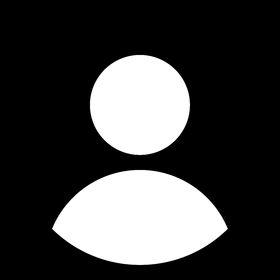 Motivación para entrar a la Maestría en Ciencias en Bioingeniería y Cómputo Inteligente: Redactar aquí.NOTA 1: La fotografía tiene únicamente fines de logística, sirviendo a los evaluadores como identificador visual de su nombre durante el proceso de evaluación (entrevista y curso propedéutico). NOTA 2: Si en las secciones 2 a 5 no cuentas con información a compartir, escribe NO TENGO. Esta información es una parte más de tu evaluación y no condiciona directamente tu aceptación. NOTA 3: En la sección 6 (Otros), agrega información que consideres relevante para complementar tu CV. NOTA 4: BORRA ESTAS NOTAS ANTES DE ENVIAR LA VERSION FINAL DE TU CV.1. EducaciónLicenciaturaUniversidadCiudad, PaísMaestría (si cuentas con otra formación de posgrado)UniversidadCiudad, País2. Experiencia Laboral09/2015 al 05/2019Puesto 1Empresa, CiudadResumen de los trabajos realizados…02/2020 al 10/2022Puesto 2 …3. Experiencia CientíficaActividad 1Institución, CiudadResumen de los trabajos realizados…4. Premios o DistincionesBeca nacional por mérito académicoReconocimiento por desempeño sobresaliente académico	Beca para ir al extranjero5. Producción CientíficaTrabajo(s) de CongresoArtículo(s)6. OtrosEscuelas de verano nacionales y/o internacionalesPasatiempos